DAV PUBLIC SCHOOLS, HAZARIBAG ZONE
ASSESSMENT PLAN 2017-18SUB- COMPUTERSTD- VIIIDAV PUBLIC SCHOOLS, HAZARIBAG ZONE
ASSESSMENT PLAN 2017-18SUB- COMPUTERSTD- VIIIMonth-April- MayName of the chapter- Computer Network and HTML-IActivity Name-            1.	How Internet works? (Page-18-LINKS – https://www.youtube.com/watch?v=jKA5hz3dV-g)	a. The global network of interconnected computers is called_____________           b. Vast collection of digital pages is called_____________           c.  Where does the digital pages get stored___________           d.  ________ % international digital traffic travels under sea water connecting multiple continents.           e. Thousands of fibre optic cables running under sea water is known as ______________2. Creating Web page (pg-49)- Pen & PaperChoose the title for the webpage as “PRINTING”.Set the TEXT color to be YELLOW for the entire page.Apply BOLD and ITALICS on the heading “3D PRINTING”.Choose font type “ALGERIAN” for the entire page.Add horizontal rule in gray color, below the heading only.Month- JUNE - JULYName of the chapter- List and Tables in HTMLActivity Name-        Write a HTML code (pg-60)
Write a program to get the following Output-ELECTRONICSLAPTOPSMOBILESAPPLENOKIAASHALUMIALUMIA 520LUMIA 720Assessment Activity-I (pg-72)Month-JUNE - JULYName of the chapter- HTML-IIIActivity Name- LINKDifferent types of Linking (Pg-83)InternalExternalDesign a Webpage (pg-89)The webpage should have three webpages.The right arrow on the homepage should link us to second page.Second page will have names of at least 5 different veg. burgers with Image.The right arrow on the second page should link us to third page.Use appropriate background colors, text colors, font sizes and font styles.		Month-AUGUSTName of the chapter- Identifying networked resources and computerActivity Name-        Web Browsers (Pg-90)
Write the names of Five web browsers commonly used in computer and Smartphone.Activity Based (Pg-93)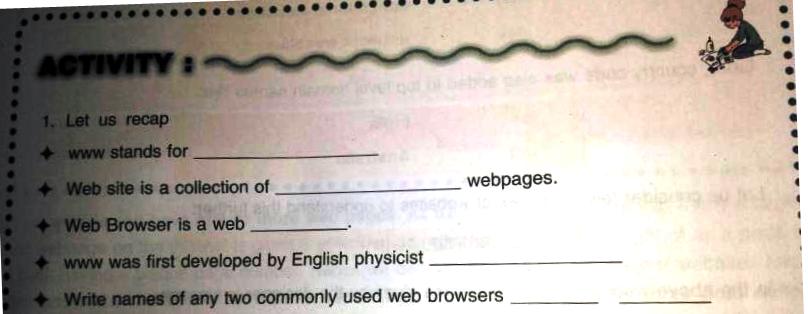 Month-SEPTEMBERName of the chapter- Problem solvingActivity Name-        Flow Chart(Pg-110)Prepare a Flowchart to find the sum of two numbers.Compiler and Interpreter (Pg-120) – Write any three differences between compiler and interpreter.Month-OCTOBER-NOVEMBERName of the chapter- Programming with QBASIC Activity Name-        Flow ChartDraw a flowchart to find the largest amongst two number.    2. Assessment Activity (Pg-144-145)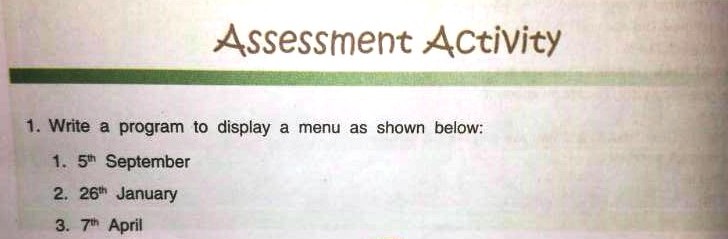 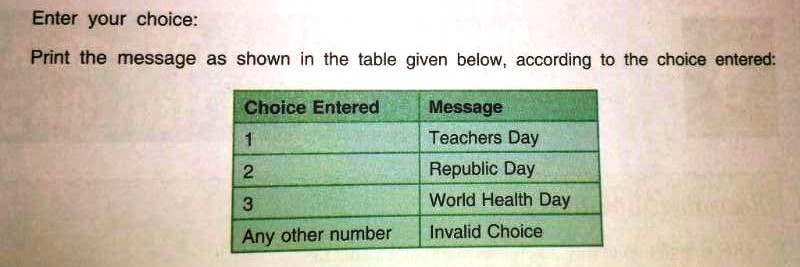 Month-DECEMBERName of the chapter- Looping in QBASICActivity Name-        1.Program(Pg-159)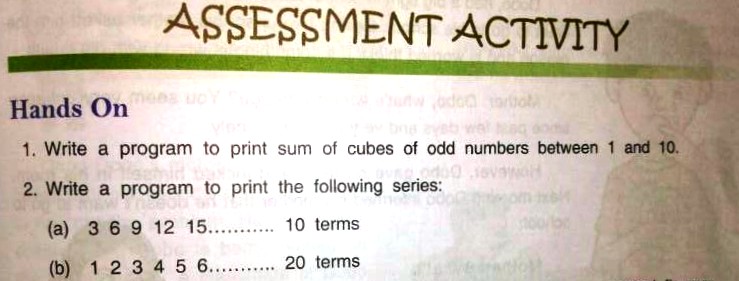 Month-JANUARYName of the chapter-  The cyber world, Cyber Crime and The LawActivity Name-        Cyber Bully  ASL (Pg-160-163)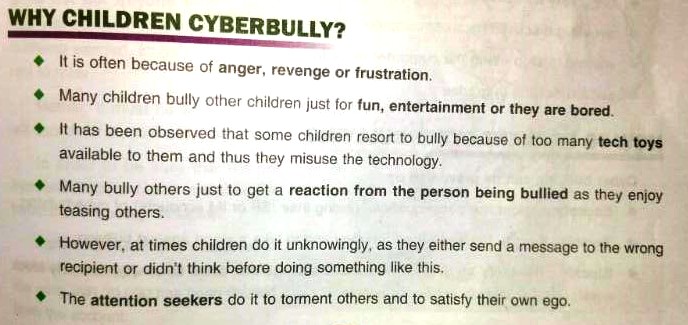 2. Cyber Crime and Cyber Law ASL (Pg-168-173)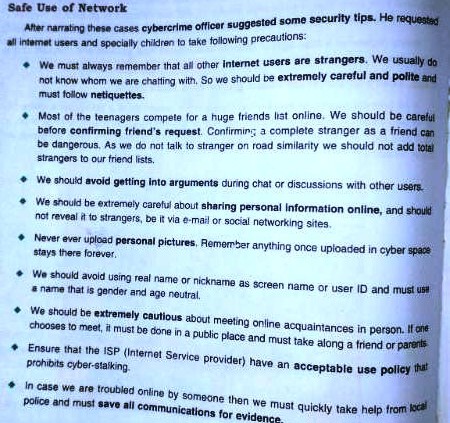 Sl.NoMonthName of the chapterActivityMode of Assessment1April-MayComputer Network and HTML-IHow Internet works? (page-18-LINKS) Creating Web page (pg-49)ASLPractical based2June-JulyList and Tables in HTMLWrite a HTML code (pg-60)Assessment Activity-I(pg-72)Practical basedPen and paper2June-JulyHTML-IIIDifferent types of Linking(Pg-83)Design a Webpage (pg-89)ASL Pen & paper3AugustIdentifying networked resources and computerWeb Browsers (Pg-90)Activity Based (Pg-93)ASLPen & Paper4SeptemberProblem solvingFlow Chart(Pg-110)Compiler and Interpreter (Pg-120)ASLPen & Paper5October-NovemberProgramming with QBASICCard Game(Pg-139)Assessment Activity (Pg-144-145)Practical BasedPen & Paper6DecemberLooping in QBASICDo’s and Don’ts of a Project(Pg-155)HTML code -  Any two(Pg-159)Pen & PaperPen & Paper7JanuaryThe cyber world, Cyber Crime and The LawCyber Bully (Pg-160-163)Cyber Crime and Cyber Law(Pg-168-173)ASLASLSr. No.Roll No.NameTeam11001JohnRed21002PeterBlue31003HenryGreen